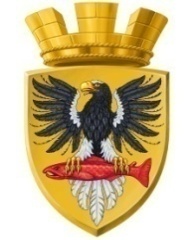 Р О С С И Й С К А Я   Ф Е Д Е Р А Ц И ЯКАМЧАТСКИЙ КРАЙП О С Т А Н О В Л Е Н И ЕАДМИНИСТРАЦИИ ЕЛИЗОВСКОГО ГОРОДСКОГО ПОСЕЛЕНИЯг. ЕлизовоВ соответствии с пунктом 28 части 1 статьи 14 Федерального закона от 06.10.2003 № 131–ФЗ «Об общих принципах организации местного самоуправления в Российской Федерации», статьей 11 Федерального закона от 28.12.2009 № 381-ФЗ «Об основах государственного регулирования торговой деятельности в Российской Федерации», Законом Российской Федерации от 07.02.1992 № 2300-1 «О защите прав потребителей», Указом Президента Российской Федерации от 29.01.1992 № 65 «О свободе торговли», Порядком организации ярмарок на территории Камчатского края и продажи товаров (выполнения работ, оказания услуг) на них, а также требований к организации продажи товаров и выполнения работ, оказания услуг на ярмарках, организуемых на территории Камчатского края, утвержденного постановлением Правительства Камчатского края от 09.01.2019 № 1-П, руководствуясь Уставом Елизовского городского поселения, на основании заявления от Некоммерческого партнерства «Производителей пищевой продукции Камчатского края «Пищевик Камчатки» от 02.12.2019ПОСТАНОВЛЯЮ:Признать утратившим силу постановление администрации Елизовского городского поселения от 20.11.2019 № 1207-п «О разрешении на право организации и проведения ярмарки». 	2.	Муниципальному казенному учреждению «Служба по обеспечению деятельности администрации Елизовского городского поселения» опубликовать (обнародовать) настоящее постановление в средствах массовой информации и разместить в информационно-телекоммуникационной сети «Интернет» на официальном сайте администрации Елизовского городского поселения.Настоящее постановление вступает в силу после его официального опубликования (обнародования), распространяется на правоотношения, возникшие с 01.12.2019.Контроль за исполнением настоящего постановления оставляю за собой.Глава администрации Елизовского городского поселения 			                 Д.Б. Щипицынот06.12.2019№1291- пО признании утратившим силу постановления администрации Елизовского городского поселения от 20.11.2019 № 1207-п «О разрешении на право организации и проведения ярмарки» 